INSTITUTION ATHLETE NOMINATION 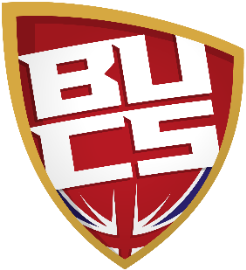 ACKNOWLEDGEMENT FORMFISU WORLD UNIVERITY CHAMPIONSHIPS (WUCS) 2022As an athlete wishing to nominate yourself for selection, you are required to share this form with a senior member of staff from within your institution’s sports/athletic department or students union (e.g. Director/Head of Sport).  The Institution Athlete Nomination Acknowledgement (IANA) Form is intended to enable an internal discussion, prior to nomination, in relation to any possible support (financial or otherwise) that may be provided to you by your institution, should you be selected by the nomination committee.Please note, institutions are not required to financially support selected athletes; therefore, athletes are permitted to self-fund their participation at FISU WUCS events. However, it is a requirement that any nomination is discussed between both parties prior to submission, as all nominations must be formally acknowledged by each associated institution.Please refer to the WUCS Nomination Portal, on the BUCS Website, for any further information; including athlete nomination criteria, event details, and any other relevant nomination information.There are two sections within this form. Section A must be completed by the Athlete, and Section B must be completed by the Institutional Representative.Section A (to be completed by the Athlete):Name:                                                                               Email Address:Institution Name:                                                            WUCS Event:Section B (to be completed by an Institutional Representative):Name:                                                                                Role:Email Address:Please select the most appropriate response to the following statement: I can confirm, I am authorised to support the nomination of this athlete for selection for the FISU World University Championships. Yes             NoPlease delete as appropriate within the following statement:If the athlete is selected by the nominations committee, the institution will/will not provide a financial contribution towards the athlete’s participation costs. (Please note, the amount of contribution can be confirmed post selection, this question is just to give an indication to the athlete as to whether any funding or other support is available).Signature:                                                                                                        Date: